36ème session du Groupe de travail sur l’ExamenPériodique UniverselExamen de la situation des droits de l’hommeaux MaldivesDéclaration de la délégation togolaiseGenève, le 4 novembre 202014:30-18:00Madame la Présidente, Le Togo félicite les Maldives pour la pertinence des informations supplémentaires fournies au titre de leur rapport national qui met en exergue les avancées notables enregistrées par le pays en matière de promotion et de protection des droits humains depuis son dernier passage à l’EPU.La délégation togolaise salue la mise en place d’un vaste chantier de réformes institutionnelles, législatives et structurelles, pour la période 2019-2023, qui traduit une volonté politique forte de renforcer l’Etat de droit dans le pays.Le Togo encourage les Maldives sur cette voie et leur recommande ce qui suit :Redoubler d’effort pour lutter contre les stéréotypes discriminatoires et promouvoir les valeurs de l’égalité fondamentale entre les femmes et les hommes dans l’ensemble de la société, notamment par le moyen de campagnes de sensibilisation et l’adoption de mesures de discrimination positive pour favoriser l’égalité des sexes ;Prendre les mesures nécessaires pour lutter contre l’extrémisme violent et les discours de haine de manière urgente et efficace en conformité des normes internationales ;Renforcer l’application de la loi sur la lutte contre la traite des êtres humains et allouer des ressources humaines, financières et techniques nécessaires au fonctionnement du Comité de contrôle national dans le cadre de la mise en œuvre du Plan national d’action contre la traite des êtres humains.Enfin, le Togo souhaite plein succès aux Maldives dans la mise en œuvre des recommandations qu’ils auront acceptées à l’issue du présent EPU.Je vous remercie !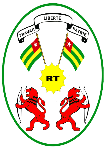 